					ÖZGEÇMİŞ  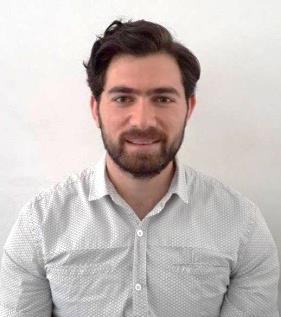 1.      Adı Soyadı: Emrah Soykan					2.      Doğum Yeri ve Tarihi: 14 Temmuz 1988 / Ortaköy - KIBRIS3.      Unvanı: Uzman  4. 	   İletişim: emrah.soykan@neu.edu.tr – Tel: 0548 883 67 245.      Öğrenim Durumu: Doktora Tez Aşamasında6.	Bilgisayar Becerileri	 Paket Programlar: 	 MS Office, Adobe Flash Player, Adobe Dreamweaver, Adobe Photoshop, SPSS Statistics 20,   Joomla CMS.                 	 Programlama Dilleri:	  Java, Visual Basic 6.0, HTML, Action Script 3.07.	  Yabancı Dil	  İngilizce 8.     Yüksek Lisans Tezi“Mobil Destekli Öğrenme Etkinliklerinin, Özel Eğitim Bölümü Öğretmen Adaylarının Başarılarına, Yaşam Boyu Öğrenme ve Mobil Öğrenme Yeterliliklerine Etkisi”, Aralık 2012. Danışman: Doç. Dr. Fezile Özdamlı 9.	  Lisans Bitirme Projesi	“Müzik Temelli Öğretim Yöntemi ile Adobe Flash’ta Teorik Bilgisayar Konularının Öğretimi için Geliştirilen, İlkokul Öğrencilerine Yönelik Eğitsel Yazılım”, Haziran 2010.10. Akademik Yayınlar10.1. Uluslararası hakemli dergilerde yayınlanan makaleler Soykan, E. & Uzunboylu, H. (2015). New Trends on Mobile Learning Area: The review of Published Articles on Mobile Learning in Science Direct database. World Journal on Educational Technology, 7(1), 31-41.Soykan, E., Özdamlı, F., (2015). The Impact of M-Learning Activities on the IT Success, Lifelong Learning and M-Learning Capabilities of the Special Education Teacher Candidates. The International Review of Research in Open and Distance Learning (SSCI), (In Review).Soykan, E., Özdamlı, F., (2015). Views of Students, Teachers and Parents on the use of Tablets in Education. Cypriot Journal of Educational Sciences, 10(3), 228-244.Soykan, E. (2015). Views of the Special Education Teachers Regarding Tablet Computers As a Assistive Instruction Tool. The Antropologist (SSCI), (In Review).Uluslararası bilimsel toplantılarda sunulan ve bildiri kitabında (Proceedings) basılan  bildiriler Kasot, N., Soykan, E. (2015). Views of Science Teachers on the Use of Tablet PCs in Science Education: A Case Study of North Cyprus, Procedia - Social and Behavioral Sciences, (in press).Soykan, E., Gunduz, N., Tezer, M. (2015). Perceptions of the Teacher Candidates Towards Community Service Learning, Procedia - Social and Behavioral Sciences, Volume 197, 25 July 2015, Pages 2468-2477.Soykan, E. & Uzunboylu, H. (2014). The Review of Published Articles on Mobile Learning Area in EBSCO Database, Procedia - Social and Behavioral Sciences, World Conference on Educational Technology Researches.Özdamli F., Soykan E., Yıldız E. (2010). Are CEIT students ready for mobile learning, Procedia – Social and Behavioral Sciences Volume 2, Issue 2, Pages 5824-5829, Innovation and Creativity in Education, Science Direct. Yazılan uluslararası kitaplar veya kitaplarda bölümler Yasakci, A., Tavukcu, T., Tuğun, V., Karahoca, D., Ertac, D., Soykan, E., Ciftci, N. & Bicen, H. (2013). Bilişim Teknolojileri. (Ed. H. Uzunboylu). Türkiye: PEGEM Yayınları.Projeler 2014-2015 – Proje Yürütücüsü – ÖZEV Özel Eğitim Okulu, Renk ve Sayı Kavramlarının Öğretimi, Flash ile Eğitsel Materyal Geliştirme Projesi, Topluma Hizmet Uygulamaları, Yakın Doğu Üniversitesi2013-2014 – Proje Yürütücüsü – KKTC Görme Engelliler Derneği, Sesli Kütüphane ve Hikaye CD’leri Hazırlama Projesi, Topluma Hizmet Uygulamaları, Yakın Doğu Üniversitesi2013-2014 – Proje Yürütücüsü – KKTC Çocuk Esirgeme Kurumu ETÜT Merkezi, Çocuklara Bilgisayar Eğitimi Projesi, Topluma Hizmet Uygulamaları, Yakın Doğu Üniversitesi2013-2014 – Proje Yürütücüsü – KKTC Ortopedik Özürlüler Derneği, Dernek Üyelerine Bilgisayar Eğitimi Projesi. Topluma Hizmet Uygulamaları, Yakın Doğu Üniversitesi2012-2013 – Proje Yürütücüsü – SOS Çocuk Köyü, Çevresel İyileştirme ve Bakım Projesi. Topluma Hizmet Uygulamaları, Yakın Doğu ÜniversitesiKatılım ve Sertifikalar- 4th International Conference on Education, 26-28 June 2015, St. Petersburg, Russia.- 6th International Conference on Educational Sciences, University of Malta, Malta, Feb 2014.- 3rd Cyprus International Conference on Educational Research, Near East University, Nicosia-Cyprus, Ocak 2014- 5th International Conference on Educational Sciences, University of S	apienza, Italy, Feb 2013.- International Conferences Series, Atatürk Teacher Training Academy, Nicosia-Cyprus, 13-14-15 Feb, 131 - Roles of Teachers and Administrators in New Multiple Learning Environments2 - A View of the Problems in Teacher Training and Possible Solution Suggestions3 - Managemant of Learning and Instructional Processes4 - In Terms of School Administration; Who Are The Learners of the New Century? What Can We Do For Them ?5 - Problems and Suggestions in Educational Management6 - Management of Instructional Flow7 - School Management in Cyprus Turkish Educational System8 - Effective Class Managenent and Communication9 - Lifelong Learning and Educational Administrators10 - Using Mobile Learning Medium for the Management Purposes11 - School Management Systems and Education - International Conferences Series, Near East University, Nicosia-Cyprus, 13-14-15 Jun, 131 - Management of Learning – Teaching Environments2 - Leadership and Management in Education3 - Technology Management in Education4 - Environmental Education and Management5 - The Management and Usage Social Networking Web Sites in Education- 2nd World Conference on Educational Technology Researches, Nicosia-Cyprus, Jun, 12- 1st Cyprus International Conference on Educational Research, Middle East Technical University, Northern Cyprus Campus –Cyprus, Feb, 12- Educational Material Design for Yeni Yüzyıl Primary School, Nov, 11- 2nd World Conference on Information Technology, Antalya-Turkey, Nov,11- 2nd World Conference on Learning, Teaching & Educational Leadership, Istanbul-Turkey, Oct, 11 - 1st World Conference on Educational Technology & Researches, Antalya-Turkey, Jul, 11- KKTC IV. Gençlik Kurultayı, Lefkoşa-Kıbrıs, Mart ,2011- Seminar of Interpersonal Analysis of Communication and Collision, Nicosia-Cyprus, Mar, 2011İş Tecrübesi 2010 – 2011 Bahar Dönemi,Bilgisayar ve Öğretim Teknolojileri Eğitimi Bölümü – Asistanlık2011 – Halen, Bilgisayar ve Öğretim Teknolojileri Eğitimi Bölümü – Yarı Zamanlı Öğretim GörevlisiDers Verilen Diğer Bölümler;Hemşirelik Fakültesi: Bilgisayar I – IIZihinsel Engelliler Öğretmenliği Bölümü: Bilgisayar I - IIFen Bilgisi Öğretmenliği Bölümü: Bilgisayar I – II Son iki yılda verilen derslerDüzeyAlanÜniversiteYılDoktoraBilgisayar ve Öğretim Teknolojileri Eğitimi Yakın Doğu Üniversitesi2013 - HalenYüksek LisansBilgisayar ve Öğretim Teknolojileri Eğitimi Yakın Doğu Üniversitesi2012LisansBilgisayar ve Öğretim Teknolojileri Eğitimi Yakın Doğu Üniversitesi2010Akademik Yıl Dönem Dersin Kodu ve AdıHaftalık Saati Haftalık Saati ÖğrenciAkademik Yıl Dönem Dersin Kodu ve AdıTeorik Uygulama Sayısı2013-2014Güz Programlama Dilleri I (Visual Basic 6.0)12862013-2014Güz Bitirme Projesi I30162013-2014İlkbahar Topluma Hizmet Uygulamaları30622013-2014İlkbahar Bitirme Projesi II3038 2014-2015Güz Bilgisayar Donanımı 1226 2014-2015Güz Bitirme Projesi I3015 2014-2015İlkbaharProgramlama Dilleri II (Java) 30- 2014-2015İlkbaharBitirme Projesi II30-